Publicado en Hondarribia - Guipuzkoa el 05/05/2021 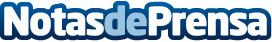 La Red de Ciudades y Villas Medievales cumple sus primeros 15 años en 2021Este proyecto de colaboración turística surgió con el objetivo de promocionar y difundir el legado histórico de las localidades de pequeño y mediano tamaño que lo conforman, y tres lustros después, sigue siendo un proyecto vivo y en constante evolución. La puesta en valor del patrimonio natural de cada una de ellas, es la apuesta para este tiempo de pandemiaDatos de contacto:Javier Bravo606411053Nota de prensa publicada en: https://www.notasdeprensa.es/la-red-de-ciudades-y-villas-medievales-cumple Categorias: Historia Sociedad País Vasco Extremadura Castilla y León Castilla La Mancha Navarra Turismo http://www.notasdeprensa.es